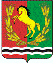               СОВЕТ ДЕПУТАТОВМУНИЦИПАЛЬНОГО ОБРАЗОВАНИЯ РЯЗАНОВСКИЙ СЕЛЬСОВЕТ АСЕКЕЕВСКОГО РАЙОНА ОРЕНБУРГСКОЙ  ОБЛАСТИчетвертого созываР Е Ш Е Н И Е                                 24.03.2023                                                                                                            № 78                                                                                    Об утверждении Реестра муниципальной собственности муниципального образования  Рязановский сельсовет по состоянию на 01  марта 2023 года	В соответствии с Федеральным законом от 06.10.2003 № 131-ФЗ «Об общих принципах организации местного самоуправления в Российской Федерации», Уставом муниципального образования  Рязановский сельсовет и на основании Порядка формирования и ведения Реестра муниципальной собственности Рязановского сельсовета, утвержденного решением Советом депутатов  от 28.12.2018 № 84/1, Совет депутатов РЕШИЛ: 1. Утвердить прилагаемый Реестр муниципальной собственности муниципального образования  Рязановский   сельсовет по состоянию на 01 марта 2023 года.2. Решение Совета депутатов от 28.12.2023 № 84/2 «Об утверждении Реестра муниципальной собственности муниципального образования Рязановский сельсовет по состоянию на 01.01 2019 года» считать утратившим силу.3. Настоящее решение вступает в силу после дня его официального (опубликования) обнародования   и    применяется     к    правоотношениям,    возникшим  с 01  марта  2023 года.Председатель Совета депутатов                                                  С.С. СвиридоваУТВЕРЖДЕН															решением Совета депутатов															 МО Рязановский сельсовет															от 24.03.2023   № 78РЕЕСТР
муниципального имущества муниципального образования Рязановский сельсовет, Асекеевского района, Оренбургской области.по состоянию на 01 марта  2023г.
Раздел 1.  Сведения о недвижимом имуществе         Подраздел 1.1. Сведения о земельных участкахПодраздел 1.2. Сведения о зданиях, сооружениях, объектах незавершенного строительства                                        Подраздел 1.3. Сведения      о жилых, нежилых помещениях       Раздел 2. Сведения о движимом имуществе.Подраздел 2.1. Сведения об акциях  Подраздел 2.2. Сведения о долях (вкладах) в уставных (складочных) капиталах хозяйственных обществ и товариществПодраздел 2.3. Сведения об ином движимом имуществе.Раздел 3. Сведения о муниципальных унитарных предприятиях, муниципальных учреждениях, хозяйственных обществах, товариществах, акции, доли (вклады) в уставном (складочном) капитале которых принадлежат муниципальным образованиям, иных юридических лицах, в которых муниципальное образование является учредителем (участником).№ разделаНаименование раздела1.Раздел 1. Сведения о недвижимом имуществе                          Подраздел 1.1. Сведения о земельных участках                       Подраздел 1.2. Сведения о зданиях, сооружениях, объектах незавершенного строительства Подраздел 1.3. Сведения о жилых, нежилых помещениях               2.Раздел 2. Сведения о движимом имуществе и иных правах Подраздел 2.1. Сведения об акциях.  Подраздел 2.2. Сведения о долях (вкладах) в уставных (складочных) капиталах хозяйственных обществ и товариществ.Подраздел 2.3. Сведения об ином  движимом имуществе.3.Раздел 3. Сведения о муниципальных унитарных предприятиях, муниципальных учреждениях, хозяйственных обществах, товариществах, акции, доли (вклады) в уставном (складочном) капитале которых принадлежат муниципальным образованиям, иных юридических лицах, в которых муниципальное образование является учредителем (участником).№п/пНаименование недвижимого имуществаАдрес (местоположение) недвижимого имуществаКадастровый номер муниципального недвижимого имуществаПлощадь, протяженность и (или) иные параметры, характеризую-щие физические свойства недвижимого имуществаСведения о балансовой стоимости недвижимого имущества и начисленной амортизации (износе)Сведения о кадастровой стоимости  недвижимого имуществаДаты возникновения и прекращения права муниципальной собственности на недвижимое имуществоРеквизиты документов-оснований возникновения (прекращения) права муниципальной собственности на недвижимое имуществоСведения о правообладателе муниципального недвижимого имуществаСведения об установленных в отношении муниципального недвижимого имущества ограничениях (обременениях) с указанием основания и даты их возникновения и прекращения.12345678910111.Земельный участок общая долевая собственностьРасположен в юго-восточной части Асекеевского районного кадастрового квартала 56:05:000000056:05:0000000:24111530000кв.м.Зарегистрировано право собственности28.07.2021 Решение Бугурусланского рай.суда Оренбургской области  . Выписка из ЕГРН от 28.07.2021г.МО Рязановский сельсовет2.Земельный участок для обслуживания и эксплуатации внутрипоселковых дорогс. Рязановка, ул. Кинельская  Асекеевского района, Оренбургской обл.56:05:1501001:73413 435кв.м.Зарегистрировано право муниципальной собственности 12.08.2015Свидетельство о государственной регистрации права собственности 56-АВ № 521327 от 12.08.2015г.МО Рязановский сельсовет3.Земельный участок для обслуживания и эксплуатации внутрипоселковых дорогс. Рязановка, ул. Центральная  Асекеевского района, Оренбургской обл.56:05:1501001:7333 026кв.м.Зарегистрировано право муниципальной собственности 12.08.2015Свидетельство о государственной регистрации права собственности 56-АВ № 521332 от 12.08.2015г.МО Рязановский сельсовет4.Земельный участок для обслуживания и эксплуатации внутрипоселковых дорогс. Рязановка, ул. Садовая  Асекеевского района, Оренбургской обл.56:05:1501001:7354 000 кв.м.Зарегистрировано право муниципальной собственности 12.08.2015Свидетельство о государственной регистрации права собственности 56-АВ № 521334 от 12.08.2015г.МО Рязановский сельсовет5.Земельный участок для обслуживания и эксплуатации внутрипоселковых дорогс. Рязановка, пер. Школьный  Асекеевского района, Оренбургской обл.56:05:1501001:7311 470 кв.м.Зарегистрировано право муниципальной собственности 12.08.2015Свидетельство о государственной регистрации права собственности 56-АВ № 521331 от 12.08.2015г.МО Рязановский сельсовет6.Земельный участок для обслуживания и эксплуатации внутрипоселковых дорогс. Рязановка, ул. Набережная  Асекеевского района, Оренбургской обл.56:05:1501001:7411 240 кв.м.Зарегистрировано право муниципальной собственности 12.08.2015Свидетельство о государственной регистрации права собственности 56-АВ № 521333 от 12.08.2015г.МО Рязановский сельсовет7.Земельный участок для обслуживания и эксплуатации внутрипоселковых дорогс. Рязановка, ул. Молодёжная  Асекеевского района, Оренбургской обл.56:05:1501001:7324 120 кв.м.Зарегистрировано право муниципальной собственности 12.08.2015Свидетельство о государственной регистрации права собственности 56-АВ № 521328 от 12.08.2015г.МО Рязановский сельсовет8.Земельный участок для обслуживания и эксплуатации внутрипоселковых дорогс. Рязановка, ул. Нефтяников  Асекеевского района, Оренбургской обл.56:05:1501001:7421 446 кв.м.Зарегистрировано право муниципальной собственности 12.08.2015Свидетельство о государственной регистрации права собственности 56-АВ № 521335 от 12.08.2015г.МО Рязановский сельсовет9.Земельный участок для обслуживания и эксплуатации внутрипоселковых дорогс. Рязановка, пер. Нефтяников  Асекеевского района, Оренбургской обл.56:05:1501001:7361 285 кв.м.Зарегистрировано право муниципальной собственности 12.08.2015Свидетельство о государственной регистрации права собственности 56-АВ № 521330 от 12.08.2015г.МО Рязановский сельсовет10.Земельный участок для обслуживания и эксплуатации внутрипоселковых дорогс. Рязановка, ул. Школьная  Асекеевского района, Оренбургской обл.56:05:1501001:6682 870 кв.м.Зарегистрировано право муниципальной собственности 12.08.2015Свидетельство о государственной регистрации права собственности 56-АВ № 521326 от 12.08.2015г.МО Рязановский сельсовет11.Земельный участок для обслуживания и эксплуатации внутрипоселковых дорогс. Рязановка, пер. Садовый  Асекеевского района, Оренбургской обл.56:05:1501001:667840 кв.м.Зарегистрировано право муниципальной собственности 12.08.2015Свидетельство о государственной регистрации права собственности 56-АВ № 521325 от 12.08.2015г.МО Рязановский сельсовет12.Земельный участок для обслуживания и эксплуатации внутрипоселковых дорогс. Рязановка, ул. Транспортная  Асекеевского района, Оренбургской обл.56:05:1501001:7303 425 кв.м.Зарегистрировано право муниципальной собственности 12.08.2015Свидетельство о государственной регистрации права собственности 56-АВ № 521329 от 12.08.2015г.МО Рязановский сельсовет13Земельный участок для общественно-деловых целейс. Рязановка, ул. Центральная, 17а  Асекеевского района, Оренбургской обл.56:05:1501001:304652279425,8Зарегистрировано право муниципальной собственности 29.07.2022Постановление Верховного Совета Российской Федерации от 27.12.1991 года № 3020-1 «О разграничении государственной собственности в Российской Федерации на федеральную собственность, государственную собственность республик в составе Российской Федерации, краев, областей, автономной области, автономных округов, городов Москвы и Санкт-Петербурга и муниципальную собственность»МО Рязановский сельсовет№п/пНаименование недвижимого имуществаАдрес (местоположение) недвижимого имуществаКадастровый номер муниципального недвижимого имуществаПлощадь, протяженность и (или) иные параметры, характеризую-щие физические свойства недвижимого имуществаСведения о балансовой стоимости недвижимого имущества и начисленной амортизации (износе)Сведения о кадастровой стоимости  недвижимого имуществаДаты возникновения и прекращения права муниципальной собственности на недвижимое имуществоРеквизиты документов-оснований возникновения (прекращения) права муниципальной собственности на недвижимое имуществоСведения о правообладателе муниципального недвижимого имуществаСведения об установленных в отношении муниципального недвижимого имущества ограничениях (обременениях) с указанием основания и даты их возникновения и прекращения.12345678910111Сельский дом культурыс. Рязановка, ул. Центральная, 19  Асекеевского района, Оренбургской обл.56-56-15/008/2012-471441,5 кв.м.2464739 ,9801.10.2012г.Свидетельство о государственной регистрации права собственности 56-АБ 841764  от 01.10.2012г.МО Рязановский сельсовет 2Административное зданиес. Рязановка, ул. Центральная, 7  Асекеевского района, Оренбургской обл. 56:05:1501001:47771,3 кв.м. 215767,32 01.10.2012г.Свидетельство о государственной регистрации права собственности 56-АБ 841763  от 01.10.2012гМО Рязановский сельсовет3 Водопровод  с. Рязановка,   Асекеевского района, Оренбургской обл. 56:05:1501001:3648669,6 м.02.10.2012г.Свидетельство о государственной регистрации права собственности 56- АБ 841773 от 02.10.2012г.МО Рязановский сельсовет4Сооружение коммунального хозяйства-  резервуарс. Рязановка, ул. Центральная, 21  Асекеевского района, Оренбургской обл. 56:05:1504003:23050 куб. м.14.02.2014г.Свидетельство о государственной регистрации права собственности 56- АВ 311315 от 14.02.2014г.МО Рязановский сельсовет 5Сооружение водонапорная скважинас. Рязановка, ул. Центральная, 21/1  Асекеевского района, Оренбургской обл. 56:05:1504003:229глубина 40  м.14.02.2014г.Свидетельство о государственной регистрации права собственности 56- АВ 311314 от 14.02.2014г.МО Рязановский сельсовет 6Сооружение водонапорная скважина   с. Рязановка, ул. Центральная, 21/2  Асекеевского района, Оренбургской обл. 56:05:1504003:231глубина 40  м.14.02.2014г.Свидетельство о государственной регистрации права собственности 56- АВ 311316 от 14.02.2014г.МО Рязановский сельсовет 7Сооружение водонапорная скважина     с. Рязановка, ул. Центральная, 21/3  Асекеевского района, Оренбургской обл. 56:05:1504003:227глубина 40  м.14.02.2014г.Свидетельство о государственной регистрации права собственности 56- АВ 311318 от 14.02.2014г.МО Рязановский сельсовет 8Сооружение водонапорная скважина  с. Рязановка, ул. Центральная, 21/4  Асекеевского района, Оренбургской обл. 56:05:1504003:228глубина 40  м.14.02.2014г.Свидетельство о государственной регистрации права собственности 56- АВ 311319 от 14.02.2014г.МО Рязановский сельсовет 9Сооружение водонапорная скважина  с. Рязановка, ул. Центральная, 21/5  Асекеевского района, Оренбургской обл. 56:05:1504003:232глубина 40  м.14.02.2014г.Свидетельство о государственной регистрации права собственности 56- АВ 311325 от 14.02.2014г.МО Рязановский сельсовет10Сооружение мост (водопропускная труба)с. Рязановка Асекеевского района Оренбургской областиЗакон Оренбургской области от15  мая  2012  года N 843/235-V-ОЗ
Об утверждении дополнительного  перечня имущества муниципальной собственности Асекеевского района,передаваемого в собственность вновь образованных поселений,находящихся на территории Асекеевского района»МО Рязановский сельсовет  11Сооружение мост (водопропускная труба)с. Рязановка Асекеевского района Оренбургской областиЗакон Оренбургской области от15  мая  2012  года N 843/235-V-ОЗ
Об утверждении дополнительного  перечня имущества муниципальной собственности Асекеевского района,передаваемого в собственность вновь образованных поселений,находящихся на территории Асекеевского района»МО Рязановский сельсовет  12Сооружение мост (водопропускная труба)с. Рязановка Асекеевского района Оренбургской областиЗакон Оренбургской области от15  мая  2012  года N 843/235-V-ОЗ
Об утверждении дополнительного  перечня имущества муниципальной собственности Асекеевского района,передаваемого в собственность вновь образованных поселений,находящихся на территории Асекеевского района»МО Рязановский сельсовет  13Сооружение мост (водопропускная труба)с. Рязановка Асекеевского района Оренбургской областиЗакон Оренбургской области от15  мая  2012  года N 843/235-V-ОЗ
Об утверждении дополнительного  перечня имущества муниципальной собственности Асекеевского района,передаваемого в собственность вновь образованных поселений,находящихся на территории Асекеевского района»МО Рязановский сельсовет  14Сооружение мост (водопропускная труба)с. Рязановка Асекеевского района Оренбургской областиЗакон Оренбургской области от15  мая  2012  года N 843/235-V-ОЗ
Об утверждении дополнительного  перечня имущества муниципальной собственности Асекеевского района,передаваемого в собственность вновь образованных поселений,находящихся на территории Асекеевского района»МО Рязановский сельсовет  15Сооружение мост (водопропускная труба)с. Рязановка Асекеевского района Оренбургской областиЗакон Оренбургской области от15  мая  2012  года N 843/235-V-ОЗ
Об утверждении дополнительного  перечня имущества муниципальной собственности Асекеевского района,передаваемого в собственность вновь образованных поселений,находящихся на территории Асекеевского района»МО Рязановский сельсовет  16Сооружение мост (водопропускная труба)с. Рязановка Асекеевского района Оренбургской областиЗакон Оренбургской области от15  мая  2012  года N 843/235-V-ОЗ
Об утверждении дополнительного  перечня имущества муниципальной собственности Асекеевского района,передаваемого в собственность вновь образованных поселений,находящихся на территории Асекеевского района»МО Рязановский сельсовет 15Сооружение вероисповедальное православное кладбище  с. Рязановка Асекеевского района Оренбургской области, ул. Транспортная, 2/356:05:0000000:141113 256 кв.м.11.08.2014Свидетельство о государственной регистрации права собственности 56- АВ 405840 от 11.08.2014г.МО  Рязановский сельсовет16Сооружение вероисповедальное мусульманское кладбище  с. Рязановка Асекеевского района Оренбургской области, ул. Транспортная, 2/2 56:05:0000000:14132 080 кв.м.11.08.2014Свидетельство о государственной регистрации права собственности 56- АВ 405842 от 11.08.2014г.МО  Рязановский сельсовет 17Сооружение вероисповедальное казахское кладбище Центральная часть кадастрового квартала 56:05:1504003 Асекеевского района Оренбургской области 56:05:1504003:2374 164 кв.м.11.08.2014Свидетельство о государственной регистрации права собственности 56- АВ 405838 от 11.08.2014г.МО  Рязановский сельсовет13Сооружение (внутрипоселковая дорога)с. Рязановка, ул. Кинельская Асекеевского района, Оренбургской обл.на земельном участке расположена автомобильная дорога56:05:1501001:7242 265 м.1Зарегистрировано право муниципальной собственности 14.02.2014Свидетельство о государственной регистрации права собственности 56-АВ № 311311 от 14.02.2014г  МО Рязановский сельсовет14Сооружение (внутрипоселковая дорога) с. Рязановка, ул. Центральная Асекеевского района, Оренбургской обл.на земельном участке расположена автомобильная дорога56:05:1501001:729541 м.Зарегистрировано право муниципальной собственности 14.02.2014Свидетельство о государственной регистрации права собственности 56-АВ № 311320 от 14.02.2014г  МО Рязановский сельсовет15Сооружение (внутрипоселковая дорога)  с. Рязановка, ул. Садовая Асекеевского района, Оренбургской обл.на земельном участке расположена автомобильная дорога56:05:1501001:726798 м.Зарегистрировано право муниципальной собственности 14.02.2014Свидетельство о государственной регистрации права собственности 56-АВ № 311324 от 14.02.2014г  МО Рязановский сельсовет16Сооружение (внутрипоселковая дорога)с. Рязановка, пер. Школьный Асекеевского района, Оренбургской обл.на земельном участке расположена автомобильная дорога56:05:1501001:7252 97 м.Зарегистрировано право муниципальной собственности 14.02.2014Свидетельство о государственной регистрации права собственности 56-АВ № 311321 от 14.02.2014г  МО Рязановский сельсовет17Сооружение (внутрипоселковая дорога)  с. Рязановка, ул. Набережная Асекеевского района, Оренбургской обл.на земельном участке расположена автомобильная дорога56:05:1501001:7402 94 м.Зарегистрировано право муниципальной собственности 19.06.2014Свидетельство о государственной регистрации права собственности 56-АВ № 405319 от 19.06.2014г  МО Рязановский сельсовет18Сооружение (внутрипоселковая дорога)  с. Рязановка, ул. Молодёжная Асекеевского района, Оренбургской обл.на земельном участке расположена автомобильная дорога56:05:1501001:728937 м.Зарегистрировано право муниципальной собственности 14.02.2014Свидетельство о государственной регистрации права собственности 56-АВ № 311312 от 14.02.2014г  МО Рязановский сельсовет19Сооружение (внутрипоселковая дорога)  с. Рязановка, ул. Нефтяников Асекеевского района, Оренбургской обл.на земельном участке расположена автомобильная дорога56:05:1501001:739307 м.Зарегистрировано право муниципальной собственности 09.07.2014Свидетельство о государственной регистрации права собственности 56-АВ № 404591 от 09.07.2014г  МО Рязановский сельсовет20Сооружение (внутрипоселковая дорога)  с. Рязановка, пер. Нефтяников Асекеевского района, Оренбургской обл.на земельном участке расположена автомобильная дорога56:05:1501001:723292 м.Зарегистрировано право муниципальной собственности 14.02.2014Свидетельство о государственной регистрации права собственности 56-АВ № 311310 от 14.02.2014г  МО Рязановский сельсовет21Сооружение (внутрипоселковая дорога)  с. Рязановка, ул. Школьная Асекеевского района, Оренбургской обл.на земельном участке расположена автомобильная дорога56:05:1501001:665613 м.Зарегистрировано право муниципальной собственности 17.10.2013Свидетельство о государственной регистрации права собственности 56-АВ № 172635 от 17.10.2013г  МО Рязановский сельсовет22Сооружение (внутрипоселковая дорога)  с. Рязановка, пер. Садовый Асекеевского района, Оренбургской обл.на земельном участке расположена автомобильная дорога56:05:1501001:664199 м.Зарегистрировано право муниципальной собственности 17.10.2013Свидетельство о государственной регистрации права собственности 56-АВ № 172636 от 17.10.2013г  МО Рязановский сельсовет23Сооружение (внутрипоселковая дорога)  с. Рязановка, ул. Транспортная Асекеевского района, Оренбургской обл.на земельном участке расположена автомобильная дорога56:05:1501001:722870 м.Зарегистрировано право муниципальной собственности 14.02.2014Свидетельство о государственной регистрации права собственности 56-АВ № 311313 от 14.02.2014г  МО Рязановский сельсовет24Сооружение стадионс. Рязановка, Асекеевского района Оренбургской областиЗакон Оренбургской области от15  мая  2012  года N 843/235-V-ОЗ
Об утверждении дополнительного  перечня имущества муниципальной собственности Асекеевского района,передаваемого в собственность вновь образованных поселений,находящихся на территории Асекеевского района»МО Рязановский сельсовет25Сооружение обелискс. Рязановка, ул. Центральная, 17а, Асекеевского района Оренбургской области56:05:1501001:80123,0 кв.м.308398,03Постановление Верховного Совета Российской Федерации от 27.12.1991 года № 3020-1 «О разграничении государственной собственности в Российской Федерации на федеральную собственность, государственную собственность республик в составе Российской Федерации, краев, областей, автономной области, автономных округов, городов Москвы и Санкт-Петербурга и муниципальную собственность»МО Рязановский сельсовет№п/пНаименование недвижимого имуществаАдрес (местоположение) недвижимого имуществаКадастровый номер муниципального недвижимого имуществаСведения о балансовой стоимости недвижимого имущества и начисленной амортизации (износе)Сведения о кадастровой стоимости  недвижимого имуществаДаты возникновения и прекращения права муниципальной собственности на недвижимое имуществоРеквизиты документов-оснований возникновения (прекращения) права муниципальной собственности на недвижимое имуществоСведения о правообладателе муниципального недвижимого имуществаСведения об установленных в отношении муниципального недвижимого имущества ограничениях (обременениях) с указанием основания и даты их возникновения и прекращения.12345678910111  квартира с. Рязановка, ул. Центральная, дом № 2, кв.11, Асекеевского района, Оренбургской области56:05:1501001:79939,5 кв.м.100304,74Зарегистрировано право муниципальной собственности26.08.2015г.Свидетельство о государственной регистрации права № 014047 от 26.08.2015г.Пчелинцева Разия АдгемовнаДоговор социального найма жилого помещения № 04 от 04.09.2015г.2  квартира с. Рязановка, ул. Центральная, дом № 2, кв.9, Асекеевского района, Оренбургской области56:05:1501001:79136,7 кв.м.166837,83Зарегистрировано право муниципальной собственности02.11.2020г.Выписка из ЕГРН от 02.11.2020 г.Кадрасев Марат МинибулатовичДоговор социального найма жилого помещения № 01 от 27.11.2020г.3  квартира с. Рязановка, ул. Центральная, дом № 2/1, кв.10, Асекеевского района, Оренбургской области56:05:1501001:78637,1 кв.м.168656,23Зарегистрировано право муниципальной собственности29.10.2020г.Выписка из ЕГРН от 30.10.2020 г.Яковлев Александр НиколаевичДоговор социального найма жилого помещения № 04 от 01.12.2020г.№п/пНаименование движимого имуществаСведения  о балансовой стоимости движимого имущества и начисленной амортизации (износе)Даты возникновения и прекращения права муниципальной собственности на движимое имуществоРеквизиты документов-оснований возникновения (прекращения) права муниципальной  собственности на движимое имуществоСведения о правообладателе муниципального движимого имуществаСведения об установленных в отношении муниципального движимого имущества ограничениях (обременениях) с указанием основания и даты их возникновения и прекращенияНаименование акционерного общества-эмитента, его ОГРНКоличество акций, выпущенных АО (количество привилегированных акций), размер доли в уставном капитале, принадлежащей муниципальному образованию в %Номинальная стоимость акций12345678910№п/пНаименование движимого имуществаСведения  о балансовой стоимости движимого имущества и начисленной амортизации (износе)Даты возникновения и прекращения права муниципальной собственности на движимое имуществоРеквизиты документов-оснований возникновения (прекращения) права муниципальной  собственности на движимое имуществоСведения о правообладателе муниципального движимого имуществаСведения об установленных в отношении муниципального движимого имущества ограничениях (обременениях) с указанием основания и даты их возникновения и прекращенияНаименование хозяйственного общества, товарищества, его ОГРНРазмер уставного (складочного) капитала хозяйственного общества, товарищества и доли муниципального образования в уставном (складочном) капитале в %1№п/пНаименование движимого имуществаСведения  о балансовой стоимости движимого имущества и начисленной амортизации (износе) рубДаты возникновения и прекращения права муниципальной собственности на движимое имуществоРеквизиты документов-оснований возникновения (прекращения) права муниципальной  собственности на движимое имуществоСведения о правообладателе муниципального движимого имуществаСведения об установленных в отношении муниципального движимого имущества ограничениях (обременениях) с указанием основания и даты их возникновения и прекращения1 Автомобиль ВАЗ 2107401709402010Паспорт технического средства 63 МХ 825052 от 26.01.2010г.Администрация муниципального образованияПокупка 03.02.2010г.2Автомобиль ЛАДА ГРАНТА540936,692019 Эл. ПТС:164301000597140Администрация муниципального образованияПокупка 15.11.2019г.3ЗИЛ 131 АРС 15 (спецавтомобиль)778508,372013Свидетельство о регистрации ТС5627 №336651Администрация муниципального образования№ п\пПолное наименование и организационно-правовая форма юридического лицаАдрес (местонахождение)ОГРН и дата государственной регистрацииРеквизиты документа – основания создания юридического лица (участия муниципального образования в создании (уставном капитале) юридического лица)Размер уставного фонда (для муниципальных унитарных предприятий)Размер доли, принадлежащей муниципальному образованию в уставном (складочном) капитале, в % (для хозяйственных обществ и товариществ)Данные о балансовой и остаточной стоимости основных средств (фондов) (для муниципальных учреждений и муниципальных унитарных предприятий)Среднесписочная численность работников (для муниципальных учреждений и муниципальных унитарных предприятий)123456789